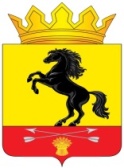                 АДМИНИСТРАЦИЯМУНИЦИПАЛЬНОГО ОБРАЗОВАНИЯ       НОВОСЕРГИЕВСКИЙ РАЙОН         ОРЕНБУРГСКОЙ ОБЛАСТИ                 ПОСТАНОВЛЕНИЕ___15.03.2023___ №  ___184-п_____________                  п. НовосергиевкаО внесении изменений в постановлениеадминистрации Новосергиевского районаот 25.10.2021  № 781-п «Об утверждении перечней главных  администраторов доходов и источников финансирования дефицита бюджета муниципального образования Новосергиевский район Оренбургской области на 2022 год и на плановый период 2023 и 2024 годов» (в редакции постановленийадминистрации Новосергиевского районаот 20.12.2021  №  954-п, от 11.05.2022 № 373-п,от 09.06.2022 № 499-п)В соответствии со статьей 160.1, пунктом 4 статьи 160.2 Бюджетного кодекса Российской Федерации администрация Новосергиевского района:  1. Исключить из наименования постановления фразу: «на 2022 год и на плановый период 2023 и 2024 годов».2. Внести изменения в приложение №1 «Перечень главных администраторов доходов бюджета муниципального образования Новосергиевский район Оренбургской области»:2.1. Добавить коды администрируемых доходов:233. Настоящее постановление применяется к правоотношениям, возникающим при составлении и исполнении бюджета муниципального образования Новосергиевский район Оренбургской области, начиная с бюджета на 2023 год. 4. Контроль за исполнением настоящего постановления возложить на заместителя главы администрации района - начальника финансового отдела Попову Л.И.5. Постановление вступает в силу с после его опубликования на портале НПА муниципальных образований Новосергиевского района Оренбургской области (сетевое издание), novosergievka.org.Глава администрации района                                                              А.Д. Лыков Разослано: финотделу, экономическому отделу, юристу администрации района, бухгалтерии администрации района, отделу образования, отделу культуры, МКУ «Центр бюджетного (бухгалтерского) учета», сельпоссоветам, орготделу, прокурору.Код бюджетной классификации Российской Федерации Код бюджетной классификации Российской Федерации Наименование главного администратора доходов бюджета, наименование кода вида (подвида) доходов бюджета главного админи -
стратора доходов 
бюджета вида (подвида) доходов бюджета Наименование главного администратора доходов бюджета, наименование кода вида (подвида) доходов бюджета 123012 Финансовый отдел администрации муниципального образования «Новосергиевский район Оренбургской области»012 Финансовый отдел администрации муниципального образования «Новосергиевский район Оренбургской области»012 Финансовый отдел администрации муниципального образования «Новосергиевский район Оренбургской области»01220225098050000150Субсидии бюджетам муниципальных районов на обновление материально-технической базы для организации учебно-исследовательской, научно-практической, творческой деятельности, занятий физической культурой и спортом в образовательных организациях01220225116050000150Субсидии бюджетам муниципальных районов на реализацию программы комплексного развития молодежной политики в регионах Российской Федерации "Регион для молодых"01220225179050000150Субсидии бюджетам муниципальных районов на проведение мероприятий по обеспечению деятельности советников директора по воспитанию и взаимодействию с детскими общественными объединениями в общеобразовательных организациях048 Южно-Уральское межрегиональное управление Федеральной службы по надзору в сфере природопользования048 Южно-Уральское межрегиональное управление Федеральной службы по надзору в сфере природопользования048 Южно-Уральское межрегиональное управление Федеральной службы по надзору в сфере природопользования04811611050010000140Платежи по искам о возмещении вреда, причиненного окружающей среде, а также платежи, уплачиваемые при добровольном возмещении вреда, причиненного окружающей среде (за исключением вреда, причиненного окружающей среде на особо охраняемых природных территориях, а также вреда, причиненного водным объектам), подлежащие зачислению в бюджет муниципального образования